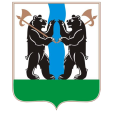 ТЕРРИТОРИАЛЬНАЯ ИЗБИРАТЕЛЬНАЯ КОМИССИЯЯРОСЛАВСКОГО РАЙОНА РЕШЕНИЕ15.09.2023						                               № 84/611г. ЯрославльО регистрации избранного Главы Кузнечихинского сельского поселения Ярославского муниципального района Ярославской области А.В. БелозероваНа основании протокола территориальной избирательной комиссии Ярославского района от 11 сентября 2023 года о результатах выборов Главы Кузнечихинского сельского поселения Ярославского муниципального района Ярославской области, решения территориальной избирательной комиссии Ярославского района от 11 сентября 2023 года № 83/607 «Об определении результатов выборов Главы Кузнечихинского сельского поселения Ярославского муниципального района Ярославской области», в соответствии со статьей 87 закона Ярославской области «О выборах в органы государственной власти Ярославской области и органы местного самоуправления муниципальных образований Ярославской области», территориальная избирательная комиссия Ярославского районаРЕШИЛА:Зарегистрировать избранного Главу Кузнечихинского сельского поселения Ярославского муниципального района Ярославской области Александра Викторовича Белозерова.Выдать А.В. Белозерову удостоверение об избрании Главой Кузнечихинского сельского поселения Ярославского муниципального района Ярославской области.Опубликовать настоящее решение в официальных изданиях территориальной избирательной комиссии Ярославского района.Председатель территориальнойизбирательной комиссииЯрославского района                                                                                           С.Г. ЛапотниковСекретарь территориальнойизбирательной комиссииЯрославского района                                                                                          С.А. Касаткина